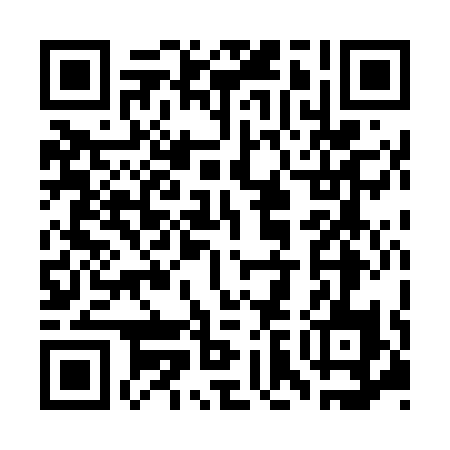 Ramadan times for Abid da Daro, PakistanMon 11 Mar 2024 - Wed 10 Apr 2024High Latitude Method: Angle Based RulePrayer Calculation Method: University of Islamic SciencesAsar Calculation Method: ShafiPrayer times provided by https://www.salahtimes.comDateDayFajrSuhurSunriseDhuhrAsrIftarMaghribIsha11Mon5:145:146:3212:283:526:246:247:4312Tue5:135:136:3112:283:526:256:257:4313Wed5:125:126:3012:273:526:256:257:4414Thu5:105:106:2912:273:526:266:267:4415Fri5:095:096:2812:273:526:276:277:4516Sat5:085:086:2612:273:526:276:277:4617Sun5:075:076:2512:263:526:286:287:4618Mon5:065:066:2412:263:526:286:287:4719Tue5:045:046:2312:263:526:296:297:4820Wed5:035:036:2212:253:536:306:307:4821Thu5:025:026:2112:253:536:306:307:4922Fri5:015:016:1912:253:536:316:317:4923Sat5:005:006:1812:253:536:316:317:5024Sun4:584:586:1712:243:536:326:327:5125Mon4:574:576:1612:243:536:326:327:5126Tue4:564:566:1512:243:536:336:337:5227Wed4:554:556:1412:233:536:336:337:5328Thu4:534:536:1212:233:536:346:347:5329Fri4:524:526:1112:233:536:356:357:5430Sat4:514:516:1012:223:536:356:357:5531Sun4:504:506:0912:223:536:366:367:551Mon4:484:486:0812:223:536:366:367:562Tue4:474:476:0712:223:536:376:377:573Wed4:464:466:0612:213:536:376:377:574Thu4:444:446:0412:213:526:386:387:585Fri4:434:436:0312:213:526:386:387:596Sat4:424:426:0212:203:526:396:397:597Sun4:414:416:0112:203:526:406:408:008Mon4:394:396:0012:203:526:406:408:019Tue4:384:385:5912:203:526:416:418:0210Wed4:374:375:5812:193:526:416:418:02